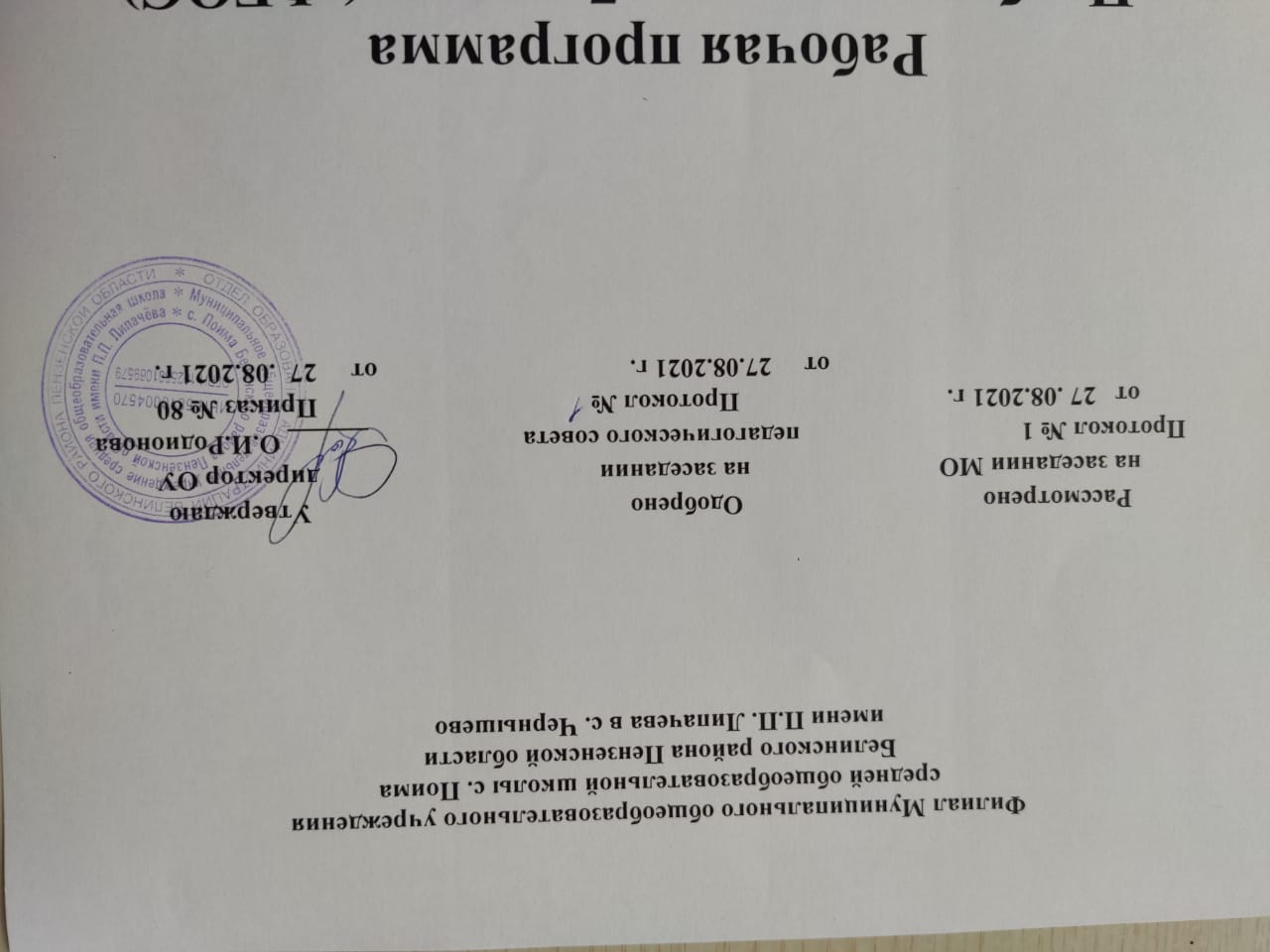 Рабочая программа по русскому языку для 7 классана 2021-2022 учебный годРазработана учителем русского языка и литературы Будниковой Т.А. Рабочая программа  по русскому языку для 7 класса составлена в соответствии с Федеральным государственным образовательным стандартом основного общего образования на основе Программы общеобразовательных учреждений «Русский язык, 5-9 классы», авторы: М.Т..Баранов, Т.А.Ладыженская, Н.М.Шанский М.: Просвещение, 2016.Планируемые результаты освоения учебного предмета русский язык в 7 классеЛичностными результатами освоения выпускниками основной школы программы по русскому (родному) языку являются:понимание русского языка как одной из основных национально-культурных ценностей русского народа, определяющей роли родного языка в развитии интеллектуальны, творческих способностей  и моральных качеств личности; его значения в процессе получения школьного образования; осознание эстетической ценности русского языка; уважительное отношение к родному языку, гордость за него; потребность сохранить чистоту русского языка как явления национальной культуры; стремление к речевому самосовершенствованию; достаточный объём словарного запаса и усвоенных грамматических средств для свободного выражения мыслей и чувств в процессе речевого общения; способность к самооценке на основе наблюдения за собственной речью.Метапредметными результатами освоения выпускниками основной школы программы по русскому (родному) языку являются:владение всеми видами речевой деятельности: адекватное понимание информации устного и письменного сообщения; владение разными видами чтения; способность извлекать информацию из различных источников, включая средства массовой информации, компакт-диски учебного назначения, ресурсы Интернета; свободно пользоваться словарями различного типа, справочной литературой; овладение приёмами отбора и систематизации материала на определённую тему; способность определять цели предстоящей учебной деятельности, последовательность действий,оценивать достигнутые результаты и адекватно формулировать их в устной и письменной форме; умение воспроизводить прослушанный или прочитанный текст с разной степенью свёрнутости;  способность свободно, правильно излагать свои мысли в устной и письменной форме; соблюдение в практике речевого общения основных орфоэпических, лексических,грамматических, стилистических норм современного русского литературного языка; соблюдение основных правил орфографии и пунктуации в процессе письменного общения; умение выступать перед аудиторией сверстников с небольшими сообщениями, докладами; применение приобретённых знаний, умений и навыков в повседневной жизни; способность использовать родной язык как средство получения знаний по другим учебным предметам, применять полученные знания, умения и навыки анализа языковых явлений на межпредметном уровне (на уроках иностранного языка, литературы и т. д.); коммуникативно целесообразное взаимодействие с окружающими людьми в процессе речевого общения, совместного выполнения каких-либо задач, участия в спорах, обсуждениях; овладение национально-культурными нормами речевого поведения в различных ситуациях формального инеформального межличностного и межкультурного общения.Предметными результатами освоения выпускниками основной школы программы по русскому(родному) языку являются:представление об основных функциях языка, о роли русского языка как национального языка русского народа, как государственного языка Российской Федерации и языка межнационального общения, о связи языка и культуры народа, о роли родного языка в жизни человека и общества;понимание места родного языка в системе гуманитарных наук и его роли в образовании в целом;усвоение основ научных знаний о родном языке; понимание взаимосвязи его уровней и единиц;освоение базовых основ лингвистики;овладение основными стилистическими ресурсами лексики и фразеологии русского языка,основными нормами русского литературного языка (орфоэпическими, лексическими,грамматическими, орфографическими, пунктуационными), нормами речевого этикета;опознавание и анализ основных единиц языка, грамматических категорий языка;проведение различных видов анализа слова, словосочетания, предложения и текста;понимание коммуникативно-эстетических возможностей лексической и грамматическойсинонимии и использование их в собственной речевой практике;__осознание эстетической функции родного языка, способность оценивать эстетическую сторонуречевого высказывания при анализе текстов художественной литературы.II. Содержание курсаВ 7 классе изучается современный русский литературный язык, поэтому программу школьного курса русского языка составляют основные сведения о нём. Вместе с тем в неё включаются элементы общих сведений о языке, истории языка, его современных разновидностях.Программа содержит:отобранную в соответствии с задачами обучения систему понятий из области фонетики, лексики и фразеологии, морфемики и словообразования, морфологии, синтаксиса и стилистики русского литературного языка, а также некоторые сведения о роли языка в жизни общества и т. д., речеведческие понятия, на основе которых строится работа по развитию связной речи учащихся, формирование коммуникативных умений и навыков, сведения об основных нормах русского литературного языка; сведения о графике, орфографии и пунктуации, перечень видов орфограмм и названий пунктуационных правил.Содержание курса русского (родного) языка в 7 классе обусловлено общей нацеленностью образовательного процесса на достижение метапредметных и предметных целей обучения, что возможно на основе компетентностного подхода, который обеспечивает формирование и развитие коммуникативной, языковой, лингвистической и культуроведческой компетенции. Коммуникативная компетенция предполагает овладение видами речевой деятельности и основами культуры устной и письменной речи, базовыми умениями и навыками использования языка в жизненно важных для данного возраста сферах и ситуациях общения. Коммуникативная компетентность проявляется в умении определять цели коммуникации, оценивать речевуюситуацию, учитывать коммуникативные намерения и способы коммуникации партнёра, выбирать  адекватные стратегии коммуникации, быть готовым к осмысленному изменению собственного речевого поведения.Развитие речи учащихся на уроках русского языка предполагает совершенствование всех видов речевой деятельности (говорения, аудирования (слушания), чтения и письма) и осуществляется в трёх направлениях, составляющих единое целое.Первое направление в развитии речи учащихся – овладение нормами русского литературного языка: литературного произношения, образования форм слов, построения словосочетаний и предложений, употребление слов в соответствии с их лексическим значением и стилевойпринадлежностью. Овладение нормами русского литературного языка предполагает систематическую работу по устранению из речи учащихся диалектизмов и жаргонизмов.Второе направление – обогащение словарного запаса и грамматического строя речи учащихся.Обогащение словарного запаса слов на уроках русского языка обеспечивается систематической словарной работой. Обогащение грамматического строя речи детей достигается постояннойработой над синонимией словосочетаний и предложений, наблюдениями над формой, значением и особенностями употребления языковых единиц.Третье направление в развитии речи учащихся – формирование умений и навыков связного изложения мыслей в устной и письменной форме. Развитие связной речи предполагает работу над содержанием, построением и языковым оформлением высказывания, которая осуществляется привыполнении специальных упражнений и при подготовке изложений и сочинений. Она включает  формирование и совершенствование умений анализировать тему, составлять план и в соответствии с ним систематизировать материал, правильно отбирать языковые средства.Работа по развитию речи включает в себя формирование навыков выразительного чтения.Языковая и лингвистическая компетенции формируются на основе овладения необходимыми  знаниями о языке как знаковой системе и общественном явлении, его устройстве, развитии и  функционировании; приобретениях необходимых знаний о лингвистике как о науке; освоениеосновных норм русского литературного языка; обогащения словарного запаса и грамматического строя речи учащихся; совершенствования орфографической и пунктуационной грамотности; умения пользоваться различными видами лингвистических словарей.Культуроведческая компетенция предполагает осознание родного языка как формы выражения национальной культуры, понимание взаимосвязи языка и истории народа, национально-культурной специфики русского языка, освоение норм русского речевого этикета, культуры межнационального общения; способность объяснять значения слов с национально-культурнымкомпонентом.В рабочей программе реализован коммуникативно-деятельностный подход, предполагающий  предъявление материала не только в знаниевой, но и в деятельностной форме. Направленность курса русского (родного) языка на формирование коммуникативной, языковой, лингвистической и культуроведческой компетенции нашла отражение в структуре программы.III. Тематическое планирование с определением основных видов учебной деятельностиНаправленность курса на интенсивное речевое и интеллектуальное развитие создает условия и для реализации надпредметной функции, которую русский язык выполняет в системе школьного образования. В процессе обучения ученик получает возможность совершенствовать общеучебные умения, навыки, способы деятельности, которые базируются на видах речевой деятельности и предполагают развитие речемыслительныхспособностей. В процессе изучения русского (родного) языка совершенствуются и развиваются следующие общеучебные умения: коммуникативные (владение всеми видами речевой деятельности и основами культуры устной и письменной речи, базовыми умениями и навыками использования языка в жизненно важных для учащихся сферах иситуациях общения), интеллектуальные (сравнение и сопоставление, соотнесение, синтез, обобщение, абстрагирование, оценивание и классификация), информационные (умение осуществлять  библиографический поиск, извлекать информацию из различныхисточников, умение работать с текстом), организационные (умение формулировать цель деятельности, планировать ее, осуществлять  самоконтроль, самооценку, самокоррекцию).1. Вводный урок. Русский язык как развивающееся явление.Знать некоторые особенности развития русского языка; понятия: русский литературный язык,литературная норма, изменчивость норм языка.Уметь обобщать знания о языке, полученные в 5–6 классах; оперировать терминами при анализеязыкового явления; работать с учебной и справочной литературой.2. Повторение изученного в 5 – 6 классах.2.1.Синтаксис и пунктуацияЗнатьизученные сведения из раздела «Синтаксис и пунктуация»; понятия грамматическая основапредложения, члены предложения; строение ПП и СП; правила постановки знаков препинания вПП и СП.Уметьставить знаки препинания в простом и сложном предложениях.2.2. Лексика и фразеология.Знатьпонятия лексическое значение слова, прямое и переносное значение, синонимы, антонимы,фразеологизмы.Уметь ставить знаки препинания в сложном предложении, в предложении с прямой речью, вобозначении орфограмм.2.3. Фонетика и орфография.Повторить трудные вопросы темы (роль букв е, ё, ю, я), порядок и особенности фонетическогоразбора, соотнесенность произношения и написания слов в русском языке, орфограммы,связанные с безударными гласными, проверяемыми согласными, с правописанием ъ и ь.2.4. Словообразование и орфография.Вспомнить и закрепить навыки словообразовательного разбора.Повторить орфограммы в корнях, суффиксах и окончаниях.Уметь различать формы слова и однокоренные слова.2.5. Морфология и орфография.Повторить основные сведения по морфологии, правописание безударных гласных в окончанияхизменяемых частей речи.Уметь разграничивать части речи по их морфологическим признакам.2.6. Урок-практикум__Знать основные работы по морфологии, орфографии, синтаксису.Уметь применять орфографические, пунктуационные правила.2.7. Текст. Стили литературного языка.Знать основные признаки текста, типы речи; изученные стили языка, особенностипублицистического стиля.Уметь анализировать текст, определять его типовую принадлежность; осуществлять комплексныйанализ текста.3. Морфология и орфография. Культура речи.3.1. Причастие.Знать характеристику причастия по значению, морфологические признаки глагола иприлагательного у причастия, синтаксическую роль причастия в предложении.Уметь различать причастия и прилагательные, находить причастия в тексте, определять признакиприлагательного и глагола у причастий, определять синтаксическую роль причастия впредложении, уметь доказать принадлежность причастия к самостоятельным частям речи в формерассуждения.3.2. Деепричастие.Знать характеристику деепричастия по значению, признаки глагола и наречия у деепричастия,синтаксическую роль деепричастия в предложении; знать, что основное и добавочное действия,обозначенные глаголом-сказуемым и деепричастием, относятся к одному и тому же лицу(предмету).Уметь находить слова, обозначающие основные и добавочные действия, в предложениях;определять синтаксическую роль деепричастия; находить и исправлять ошибки в употреблениидеепричастий; определять вид деепричастии3.3. Наречие.Знать значение наречия; вопросы, на которые оно отвечает; знать, что наречия не изменяются,синтаксическую роль наречия в предложении.Уметь находить наречия в тексте; группировать словосочетания с наречиями, относящимися кглаголам, причастиям, деепричастиям прилагательным, другим наречиям; находить и исправлятьошибки в употреблении наречий.3.4. Категория состояния.Знать значение категории состояния; знать, что слова категории состояния не изменяются; чтосостояние может быть выражено и в положительной, и в сравнительной степени; синтаксическуюроль слов категории состояния в предложении; разграничение наречий и категории состояния.Уметь находить слова категории состояния; определять, к каким группам по значению относятсяслова категории состояния; определять синтаксическую роль слов категории состояния впредложении; разграничивать наречия и слова категории состояния в предложениях и в тексте.4. Служебные части речи. Знать перечень служебных частей речи; отличие служебных частей речи от самостоятельных.Уметь находить служебные части речи в тексте, классифицировать их.5. Повторение изученного в 7 классе.Знать определения основных изученных в 5- 7 классах языковых единиц, речеведческих понятий,орфографических и пунктуационных правил, обосновывать свои ответы, приводя нужныепримерыКалендарно – тематический план.№ п/пТема урокаКоличество часовДата проведенияПримечаниеПовторение изученного в 5-6 классах (13)Повторение изученного в 5-6 классах (13)Повторение изученного в 5-6 классах (13)Повторение изученного в 5-6 классах (13)Повторение изученного в 5-6 классах (13)Тексты и стили (7ч)Тексты и стили (7ч)Тексты и стили (7ч)Тексты и стили (7ч)Тексты и стили (7ч)Причастие (35)Причастие (35)Причастие (35)Причастие (35)Причастие (35)Деепричастие (11)Деепричастие (11)Деепричастие (11)Деепричастие (11)Деепричастие (11)                                               Наречие (22+3)                                               Наречие (22+3)                                               Наречие (22+3)                                               Наречие (22+3)                                               Наречие (22+3)Учебно-научная речь(3ч)Учебно-научная речь(3ч)Учебно-научная речь(3ч)Учебно-научная речь(3ч)Учебно-научная речь(3ч)Категория состояния (6)Категория состояния (6)Категория состояния (6)Категория состояния (6)Категория состояния (6)Служебные части речи (1)Служебные части речи (1)Служебные части речи (1)Служебные части речи (1)Служебные части речи (1)Предлог (10ч)Предлог (10ч)Предлог (10ч)Предлог (10ч)Предлог (10ч)                                               Союз (17ч)                                               Союз (17ч)                                               Союз (17ч)                                               Союз (17ч)                                               Союз (17ч)Частица (18ч)Частица (18ч)Частица (18ч)Частица (18ч)Частица (18ч)Междометие  (6ч)Междометие  (6ч)Междометие  (6ч)Междометие  (6ч)Междометие  (6ч)	Повторение изученного (16ч)	Повторение изученного (16ч)	Повторение изученного (16ч)	Повторение изученного (16ч)	Повторение изученного (16ч)